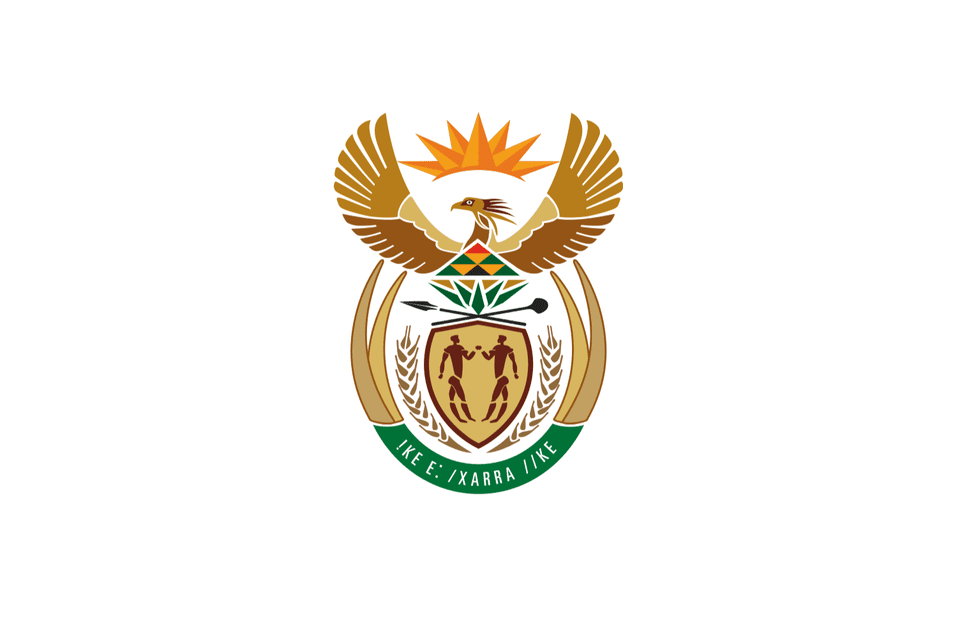 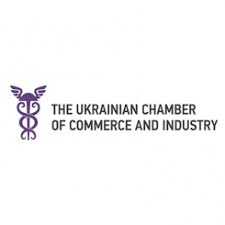 Презентація торговельного, економічного та туристичного потенціалу Південно-Африканської Республіки з нагоди відзначення 25-ої річниці встановлення Демократії в ПАР  20 Листопада 2019 р.  ПРОГРАМАМісце проведення: Київ, вул. Велика Житомирська, 33, ТПП України, 4-ий поверх (Колізей, Хол) 13:30 – 14:00Реєстрація учасників. Вітальна кава14:00 – 14:40 Модератор: Валерій Король, Віце-президент ТПП України  Церемонія відкриття: - Виступ Геннадія Чижикова, Президента ТПП України;- Виступ Андре Дж. Гроневальда, Надзвичайного та Повноважного Посла ПАР в Україні на тему: «Представлення Південно-Африканської Республіки з нагоди відзначення 25-ої річниці встановлення Демократії»;- Представлення делегації ділових кіл ПАР, Денісом Аклуя, Керівником делегації 14:40 – 14:50 Модератор: пані Номонді Мнджолі, перший секретар Посольства ПАР в Україні Відкриття туристичного семінару:-Виступ Номонді Мнджолі, першого секретаря Посольства ПАР в Україні14:50 – 15:10 Відео-презентація про туристичний потенціал ПАР 15:10 – 15:25Презентація Південноафриканської Ради Туризму (ТВС) 15:25 – 15:40Презентація Південноафриканських авіаліній (South African Airways) 15:40 – 16:00 Запитання/відповіді 16:00 – 16:10Відкриття бізнес-семінару: Презентація торгово-економічного потенціалу ПАР, Посольство ПАР в Україні  16:10 – 17:00 Презентації членів делегації ПАР 17:00 – 17:30 Запитання/відповіді 17:30Виставка африканського мистецтва 17:30 – 17:40 Відкриття виставки африканського мистецтва, Й.В. пан Андре Дж. Гроневальд17:40 – 18:00 Презентація художньої виставки,пан Деніс Еклуя 18:00 – 18:10 Фешн шоу / Показ мод Африка-Україна у супроводі пані Номонді Мнджолі18:10 – 19:00 Показ мод «MY ARTS» 19:00 Дегустація південноафриканського вина та куштування африканських страв від шеф-кухаря Енділе Сомдака